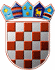              REPUBLIKA HRVATSKA
   KRAPINSKO-ZAGORSKA ŽUPANIJA                    UPRAVNI ODJEL ZA   PROSTORNO UREĐENJE, GRADNJU I                    ZAŠTITU OKOLIŠAKLASA: 112-01/23-01/06URBROJ: 2140-08/1-23-88Krapina,   19. prosinca 2023.                Temeljem članka 24. stavka 6. Zakona o službenicima i namještenicima u lokalnoj i područnoj (regionalnoj) samoupravi („Narodne novine“, broj 98/08., 61/11.,  4/18. i 112/19.), u postupku Javnog natječaja za prijam u službu vježbenika u Upravni odjel za prostorno uređenje, gradnju i zaštitu okoliša, pročelnica Upravnog odjela za prostorno uređenje, gradnju i zaštitu okoliša, donosiODLUKUo poništenju dijela Javnog natječaja za prijam u službu vježbenika u Upravni odjel za prostorno uređenje, gradnju i zaštitu okoliša	1.    Javni natječaj za prijam u službu vježbenika  KLASA: 112-01/23-01/06, URBROJ: 2140-05/1-23-1 od 06. studenoga 2023. godine,  objavljen u „Narodnim novinama“, broj 134/23. od 08. studenoga 2023. godine, pri Hrvatskom zavodu za zapošljavanje Područnom uredu Krapina i na mrežnoj stranici Krapinsko-zagorske županije poništava se u dijelu koji se odnosi na prijam vježbenika u Upravni odjel za prostorno uređenje, gradnju i zaštitu okoliša, za radno mjesto pod rednim brojem 2. viši stručni suradnik za prostorno uređenje i gradnju.                      2.    Protiv ove Odluke nije dopušteno podnošenje pravnih lijekova.	3.    Ova Odluka objaviti će se na web stranici Krapinsko-zagorske županije.                                                                                        	    PROČELNICA	                                                                                   Gordana Gretić